Постановление Администрации города №8336 от 14.11.2016 «О внесении изменений в постановление Администрации города от 06.03.2014 №1490 «Об утверждении границ прилегающих территорий к некоторым организациям, на которых не допускается розничная продажа алкогольной продукции»В соответствии с распоряжением Администрации города от 30.12.2005               № 3686 «Об утверждении Регламента Администрации города»:1. Внести в постановление Администрации города от 06.03.2014                    № 1490 «Об утверждении границ прилегающих территорий к некоторым                организациям, на которых не допускается розничная продажа алкогольной        продукции» следующие изменения:1.1. В пункте 1 постановления:1.1.1. Абзацы второй, третий, четвертый изложить в следующей редакции:«- бюджетное учреждение высшего образования Ханты-Мансийского               автономного округа – Югры «Сургутский государственный университет»,                расположенное по адресу: город Сургут, улица Энергетиков, дом 8, согласно приложению 1;- муниципальное автономное учреждение дополнительного образования специализированная детско-юношеская спортивная школа олимпийского                 резерва «ОЛИМП» (культурно-спортивный комплекс «Геолог»), расположенное       по адресу: город Сургут, улица Мелик-Карамова, 57 «А», согласно приложению 2;- муниципальное автономное учреждение дополнительного образования специализированная  детско-юношеская спортивная школа олимпийского             резерва «ОЛИМП» (бассейн «Водолей»), расположенное по адресу: город                   Сургут, улица 30 лет Победы, дом 22 «А», согласно приложению 3;».1.1.2. Абзац восьмой изложить в следующей редакции:«- муниципальное бюджетное учреждение дополнительного образования    детско-юношеская спортивная школа «Виктория», спортивный комплекс                «Таёжный», расположенное по адресу: город Сургут, поселок Таежный,                      улица Аэрофлотская, согласно приложению 7;».1.1.3. Абзац девятый признать утратившим силу.1.1.4. Абзац десятый изложить в следующей редакции:«- муниципальное бюджетное учреждение дополнительного образования специализированная детско-юношеская спортивная школа олимпийского                  резерва «Ермак» (спорткомплекс «Юность»), расположенное по адресу: город Сургут, поселок Юность, улица Саянская, 11а, согласно приложению 9».1.2. Приложения 1, 2, 3, 7, 9 к постановлению изложить в новой редакции согласно приложениям 1, 2, 3, 4, 5 к настоящему постановлению соответственно. 2. Управлению информационной политики опубликовать настоящее                 постановление в средствах массовой информации и разместить на официальном портале Администрации города.3. Контроль за выполнением постановления оставляю за собой. Глава города                                                                                           В.Н. ШуваловПриложение 1к постановлениюАдминистрации городаот ___________ № __________Схемаграниц прилегающей территории к бюджетному учреждению высшего образования Ханты-Мансийского автономного округа – Югры «Сургутский государственный университет», улица Энергетиков, дом 8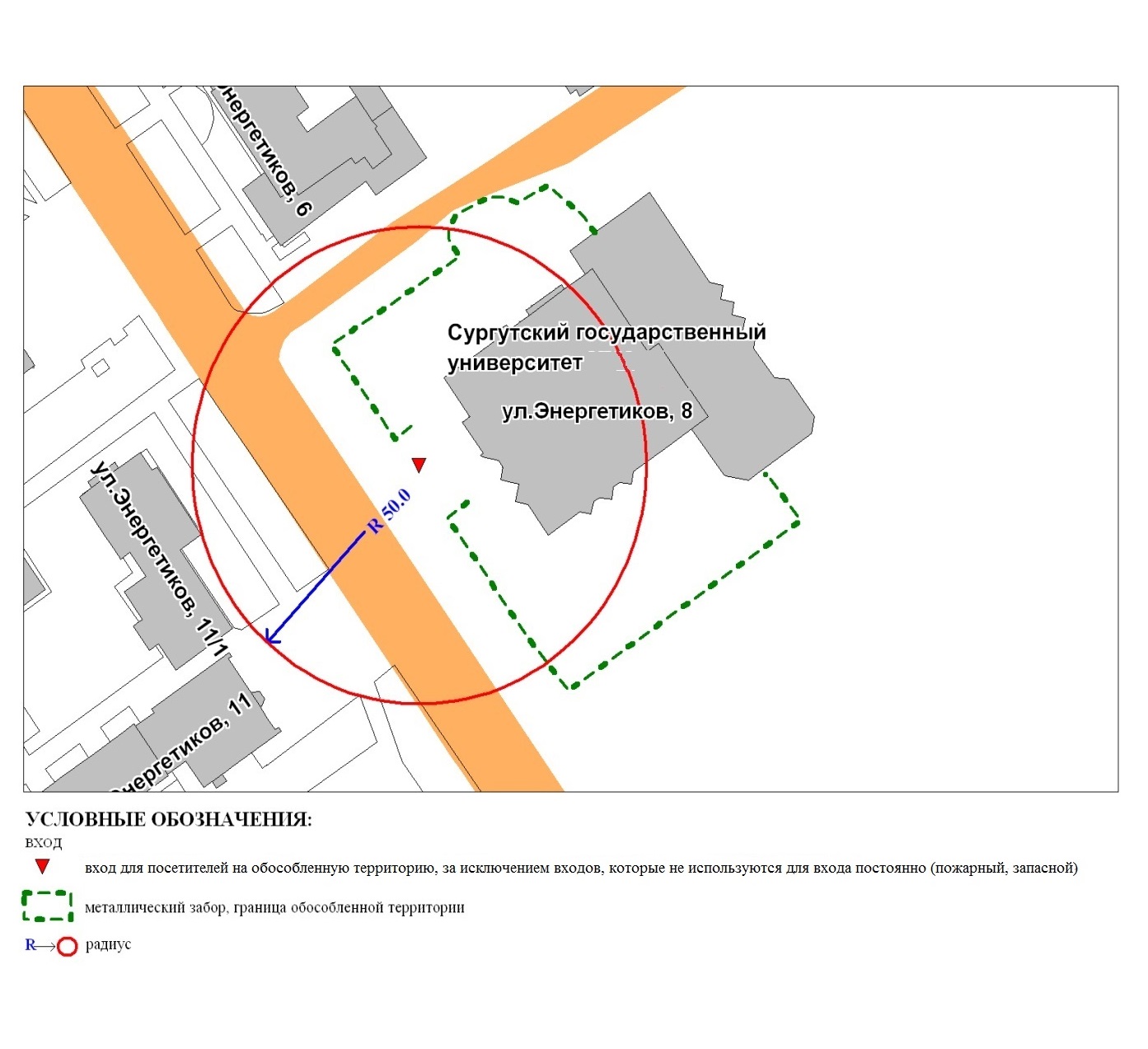 Приложение 2к постановлениюАдминистрации городаот ___________ № __________Схемаграниц прилегающей территории к муниципальному автономному учреждению дополнительного образования специализированной детско-юношеской спортивной школе олимпийского резерва «ОЛИМП» (культурно-спортивный комплекс «Геолог»),улица Мелик-Карамова, 57 «А»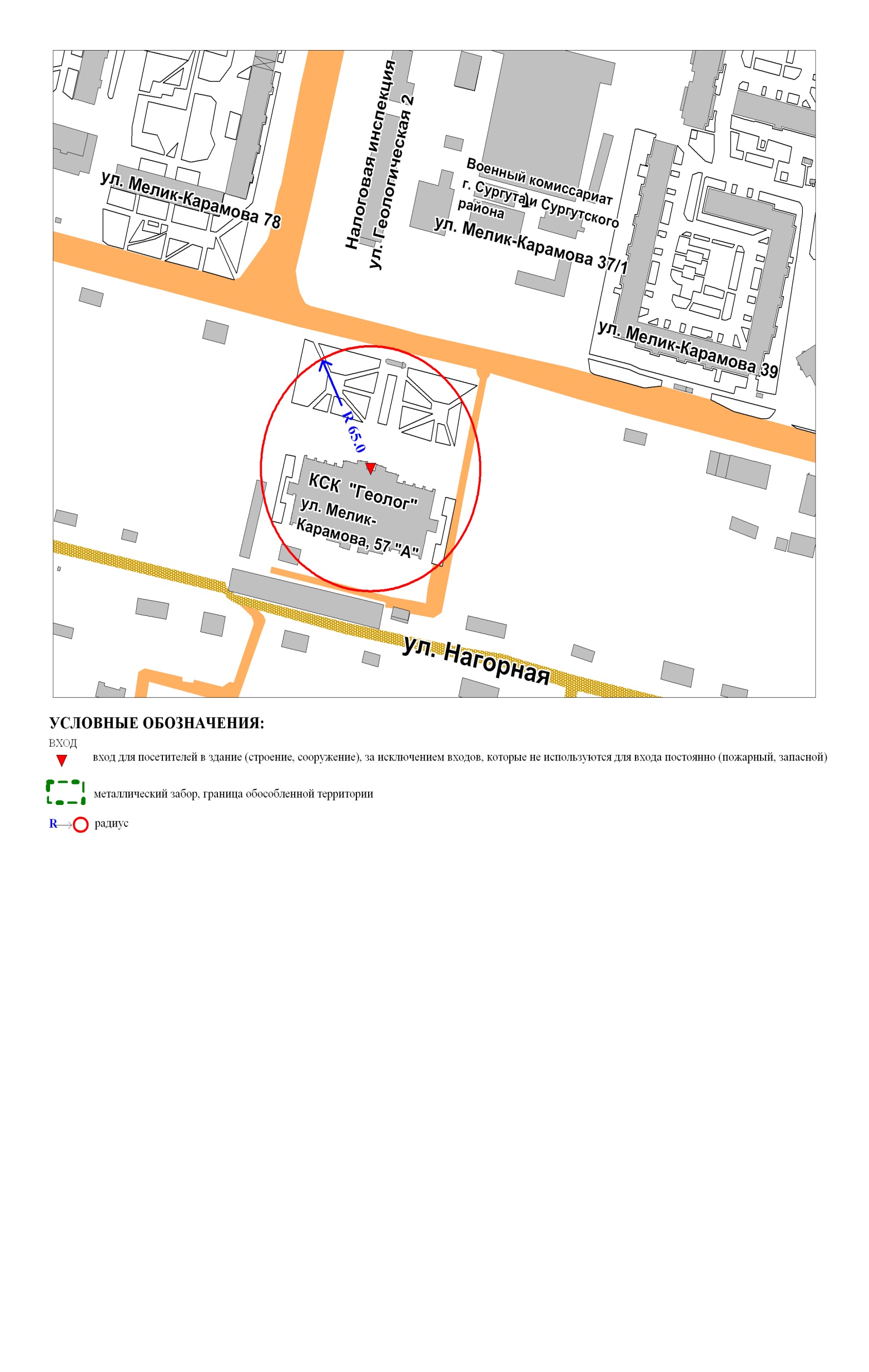 Приложение 3к постановлениюАдминистрации городаот ___________ № __________Схемаграниц прилегающей территории к муниципальному автономному учреждению дополнительного образования специализированной детско-юношеской спортивной школе олимпийского резерва «ОЛИМП» (бассейн «Водолей»), улица 30 лет Победы, дом 22 «А»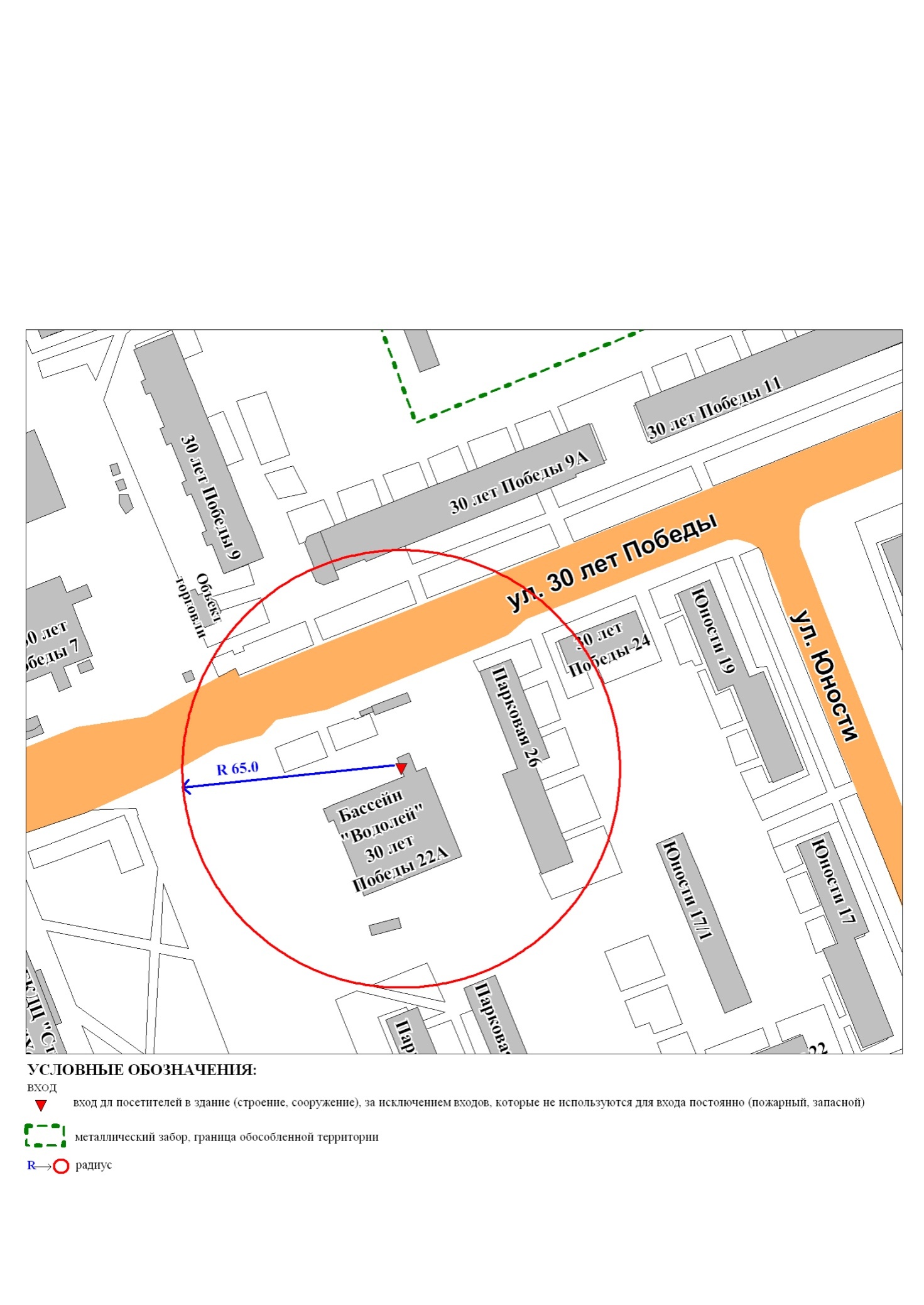 Приложение 4к постановлениюАдминистрации городаот ___________ № __________Схемаграниц прилегающей территории к муниципальному бюджетномуучреждению дополнительного образования детско-юношеской спортивной школе «Виктория», спортивный комплекс «Таёжный», поселок Таежный, улица Аэрофлотская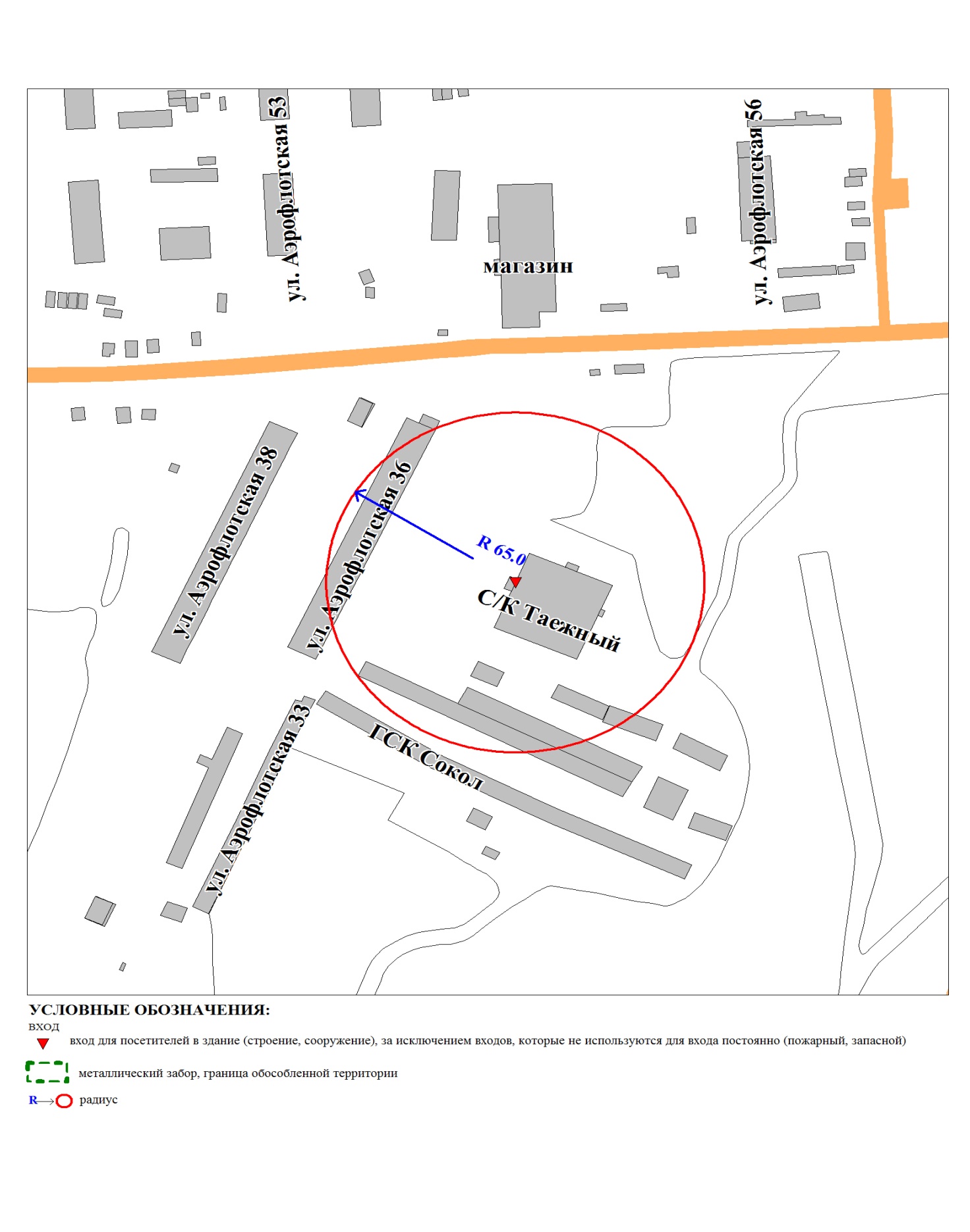 Приложение 5к постановлениюАдминистрации городаот ____________ № _________Схемаграниц прилегающей территории к муниципальному бюджетному учреждению дополнительного образования специализированной детско-юношеской спортивной школе олимпийского резерва «Ермак» (спорткомплекс «Юность»), поселок Юность, улица Саянская, дом 11а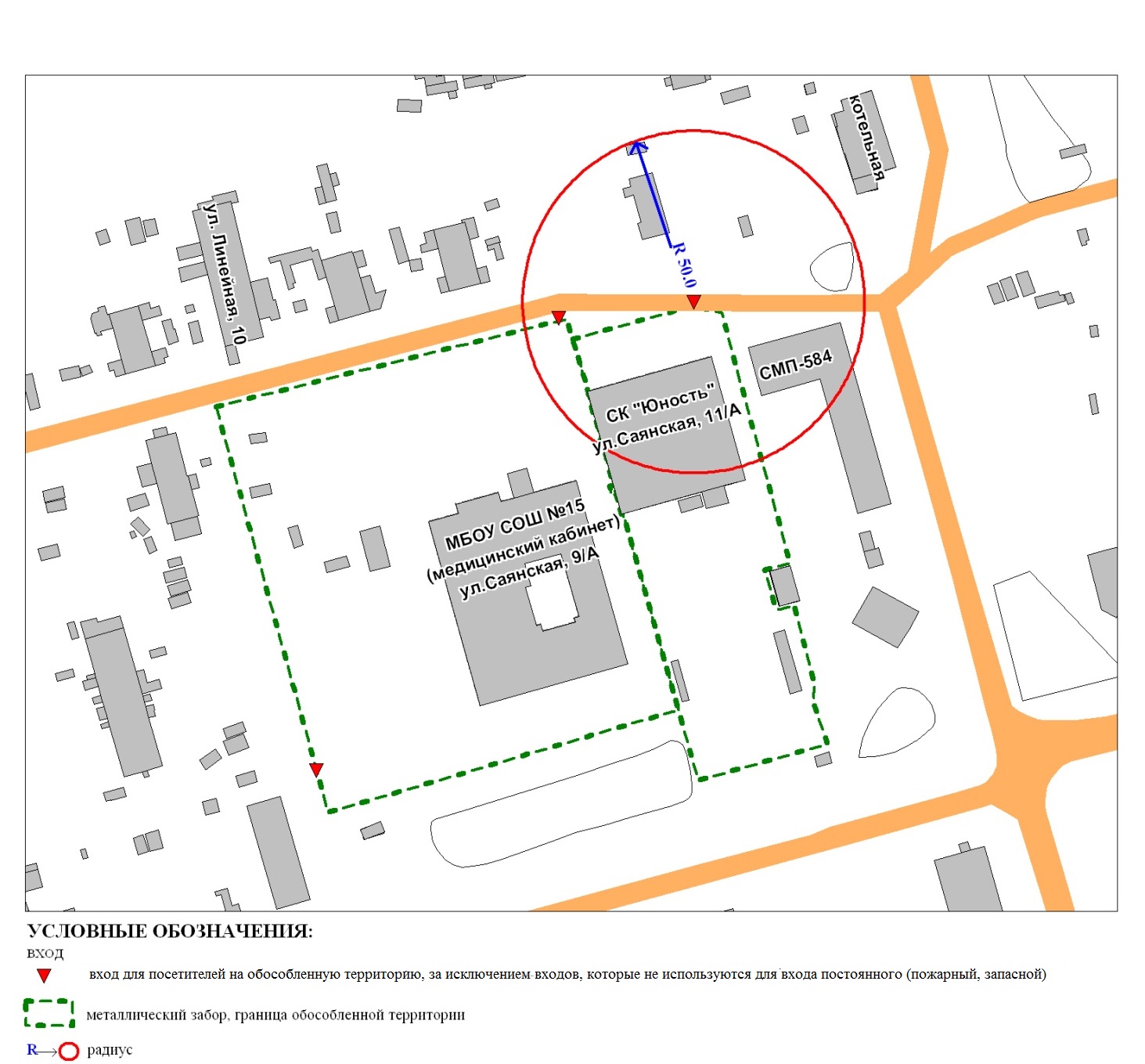 